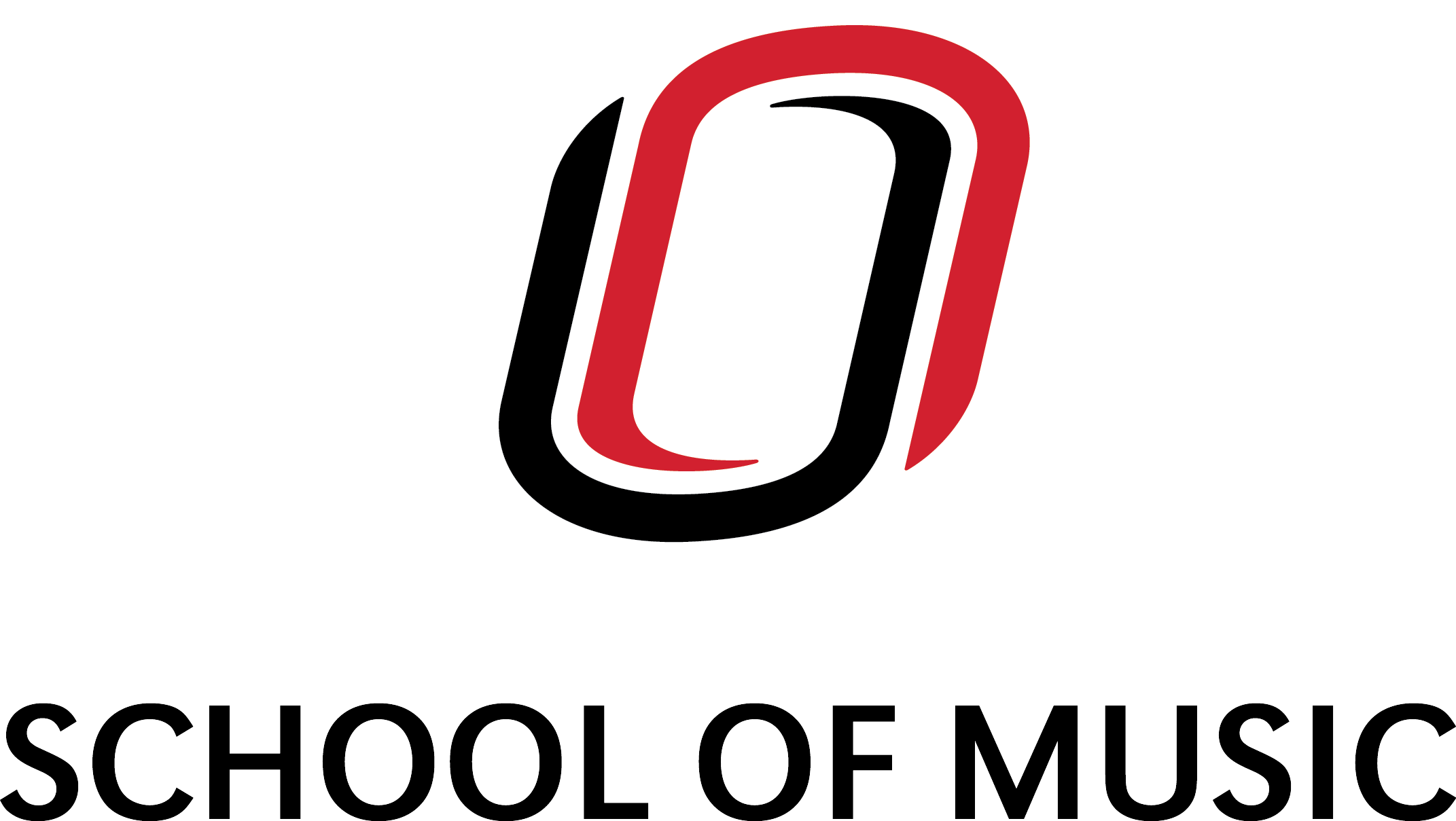 Recital Confirmation FormName: 		NU ID#: 	UNO email: 		Phone: 	Applied Instructor: 		Instrument: 	MAJOR□ Bachelor of Arts     □ Bachelor of Music – Perf.     □ Bachelor of Music – Ed.     □ Master of MusicTYPE OF RECITAL□ Non-Degree     □ Junior     □ Senior     □ GraduateIs this a joint recital?	□ YES	□ NO	If yes, provide the name of the student: 	RECITAL PROPOSED DATE: 	   at  	in Recital HallOPERATIONS STAFF INITIALS: 	(Date)	(Time)	(any other space by special request only)PLEASE BE ADVISED: Your recital hearing and dress rehearsal dates still need to be scheduled. Contact the Operations Assistant to schedule times.Recital hearings need to be held at least two weeks prior to your recital date. Hearings can be held in any room, or your applied professor’s office. At least two of your committee members must be present.Dress rehearsals in the recital hall are scheduled on a first-come, first-serve basis. Your applied professor will likely want to be present at this rehearsal. FACULTY RECITAL COMMITTEE:I will attend the hearing and the recital at the appointed dates and times.Committee Member 1: Applied Instructor	DateCommittee Member 2	DateCommittee Member 3	Date**RETURN THIS COMPLETED FORM TO THE OPERATIONS STAFF**